SOMEO3-Zimmer-Rusticomit Balkon an ruhiger, sonniger Lage im Dorfzentrum …………………………………………………………………..…………………………..……………….……….rustico di 3 localicon balcone nel nucleo 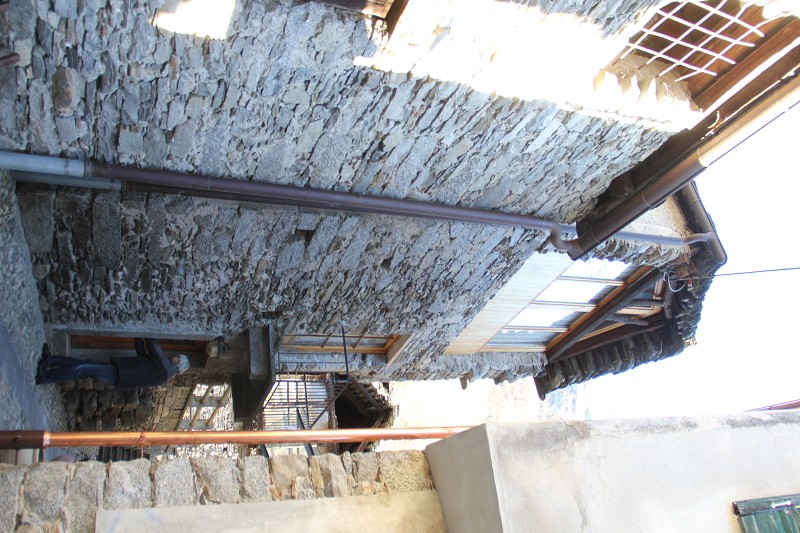             4180/2047Fr. 195‘000.-Ubicazione     Regione: Valle Maggia Località: 6674 SomeoInformazione sull’immobile                                                       Tipo dell’immobile: Rustico con 3 locali Superficie terreno: ca. 60 m2Superficie abitabile: ca. 50 m2Balcone: 1Piani: 3Posteggi: pubblici gratuitiLocali: 3 Doccia/WC: 1                           Riscaldamento: elettrico e pelletPavimento: piastrelle                                                   Posizione: molto tranquilla nel nucleoVista lago: noScuole: nel comune vicino                                                 Possibilità d’acquisti: a MaggiaMezzi pubblici: si                                         Distanza prossima città: 20 kmDistanza autostrada: 45 kmDescrizione dell’immobile    Questo rustico di 3 ½ locali con terrazza si trova in posizione molto tranquilla nel il nucleo di Lodano in Valle Maggia. Il vecchio edificio si trova in buono stato. Consiste in tre piani. Al piano terra si trovano l’entrata e il soggiorno. Nel primo piano ci sono il pranzo con la cucina e un balcone. Sotto tetto si trova una camera e la doccia/WC. La proprietà ha anche una cantina.La casa è raggiungibile in macchina fino a 200 metri. Vi sono tanti posteggi pubblici gratuiti nelle immediate vicinanze. Il tragitto per l’autostrada A2 a Bellinzona-Sud dura 35 minuti. Il centro di Locarno o la riva del lago Maggiore distano 20 minuti. La stazione ferroviaria di Locarno è raggiungibile tramite bus fino a mezzanotte. Nei comuni vicini si trovano possibilità d’acquisti e scuole. ObjektangabenOrtschaft: 	6674 Someo, NucleoRegion:	MaggiatalObjekt: 	3-Zimmer-Rustico mit BalkonWohnfläche:	ca.Grundstückfläche: 	ca. Etagen:	3Lage: 	ruhige, sonnige Lage im DorfzentrumBaujahr:	Renovationen:	jaDusche/WC:	1Bodenbelag:	PlattenHeizung:	Elektroheizung und Pellet-OfenParkplätze:	öffentliche Parkplätze im DorfZweitwohnsitz:	ja, möglich Schulen:	jaEinkaufsmöglichkeiten:	jaÖffentl. Verkehr: 	jaDist. zur nächsten Stadt: 	20kmDist. zur Autobahn: 	40kmObjektbeschreibungDieses 3-Zimmer-Rustico befindet sich an sehr ruhiger Lage im Dorfzentrum von Someo im vorderen Maggiatal. Das dreigeschossige Gebäude befindet sich in einem guten Zustand und verfügt über einen praktischen Grundriss. Der Eingang führt ins untere Zimmer und über eine Holztreppe hinauf zum 1.Obergeschoss mit Küche/Esszimmer und vorgelagertem, kleinen Balkon. Das oberste Dachgeschoss mit den grossen Fensterfronten und der schönen Holzdecke wirkt besonders hell, wohnlich und heimelig. Hier befindet sich zudem die Dusche/WC. Zur Liegenschaft gehört auch ein Keller. Das Rustico ist mit dem Auto bis ca. 200m erreichbar. Öffentliche Gratisparkplätze sind im Dorf genügend vorhanden. Die Fahrt zur Autobahn A2 in Bellinzona-Süd dauert 35 Minuten. In 20 Minuten ist man im Stadtzentrum von Locarno oder an der Uferpromenade des Lago Maggiore in Ascona. Mit dem Stadtbus gelangt man zum Bahnhof Locarno mit Verbindungen bis Mitternacht. Im Nachbardorf sind Einkaufsmöglichkeiten und Schulen vorhanden.  	        Eingang, Zimmer und Küche im OG        entrata, camera e cucina nel 1°piano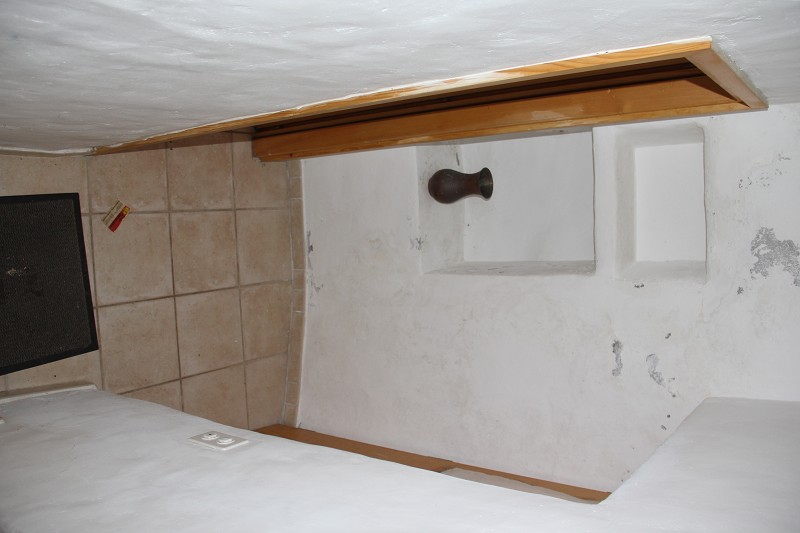 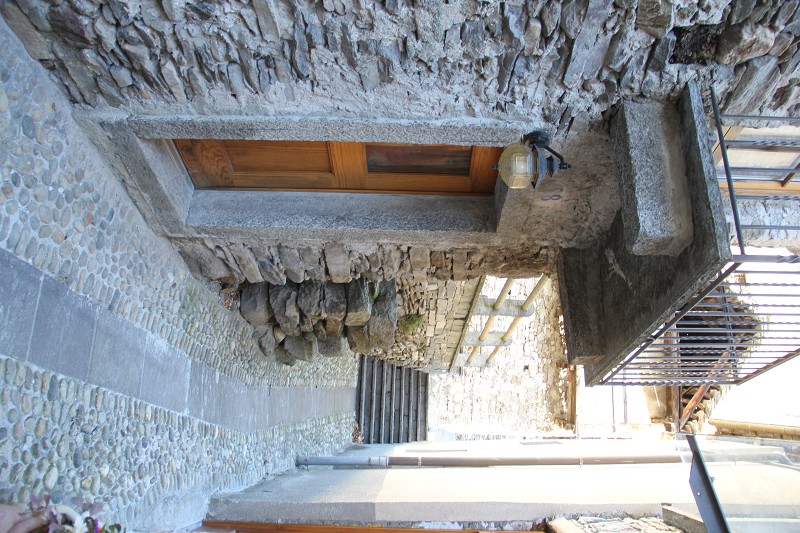 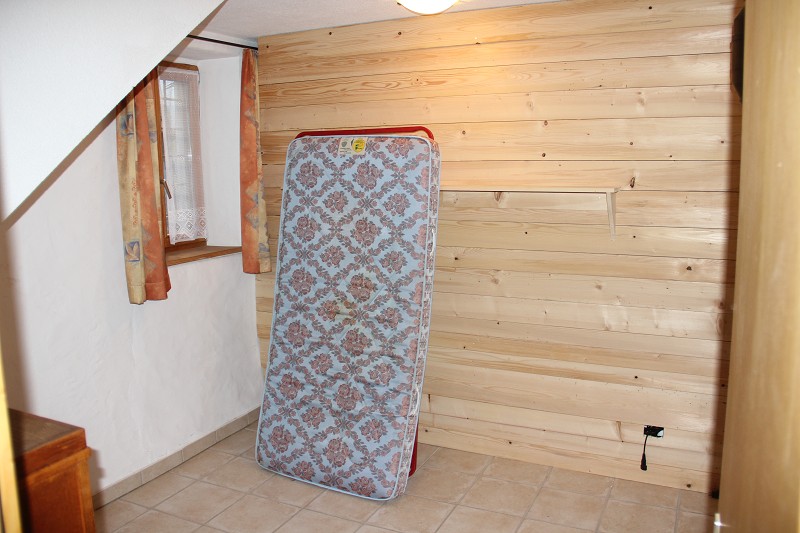 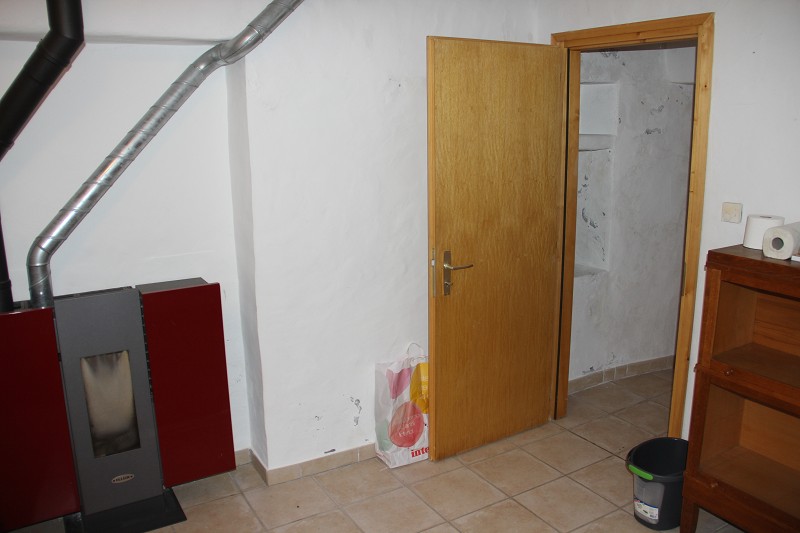 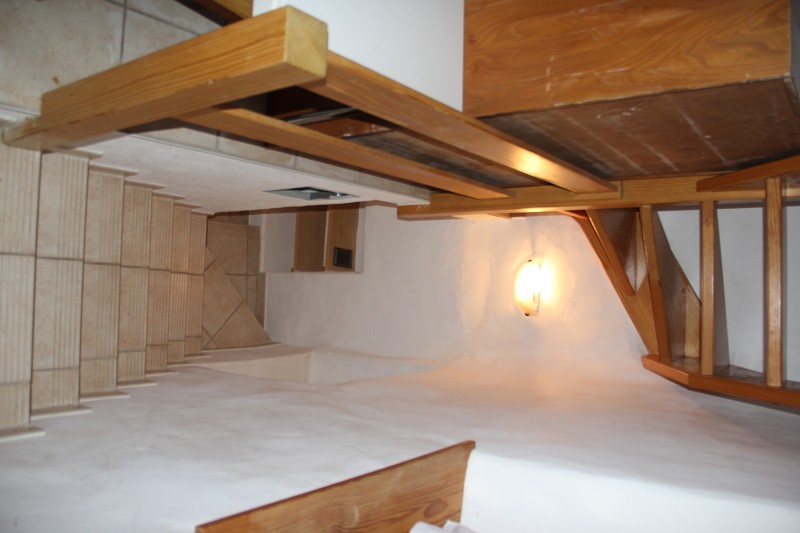 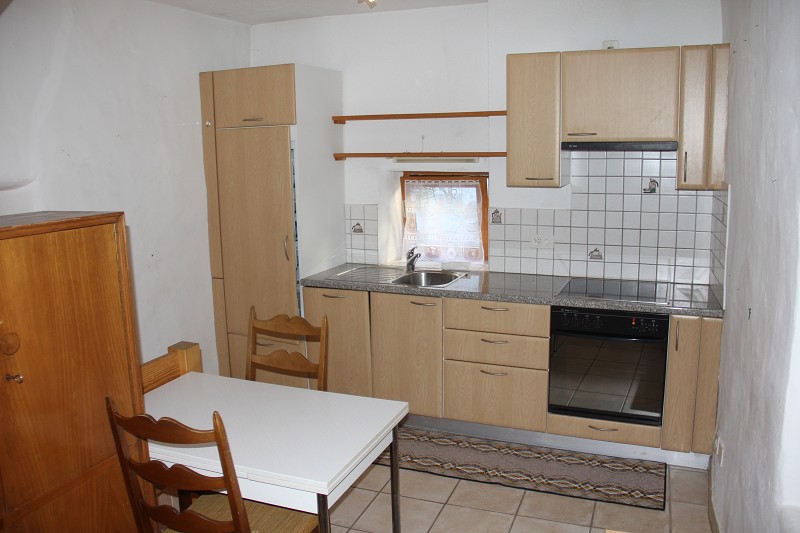       		    Küche, Dusche/WC und Balkon        cucina, doccia e balcone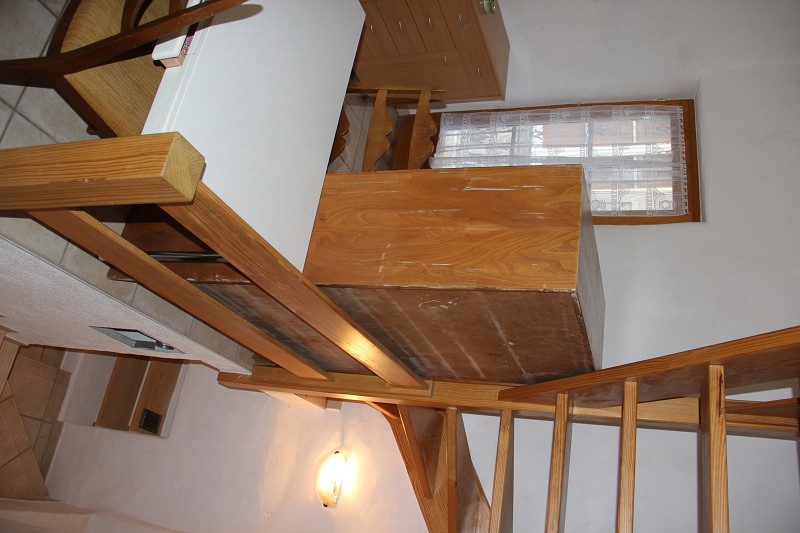 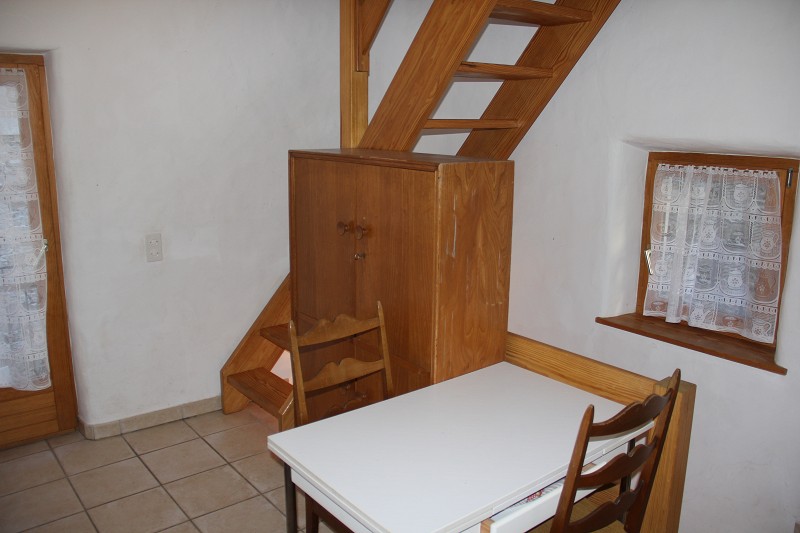 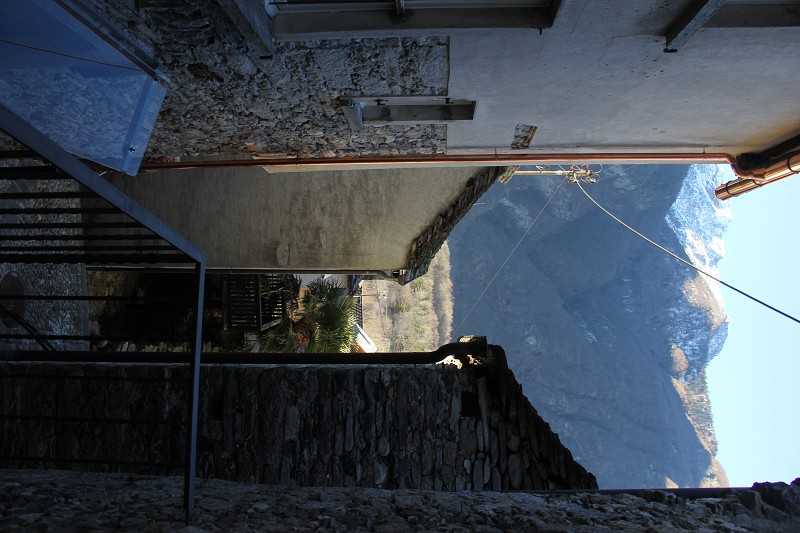 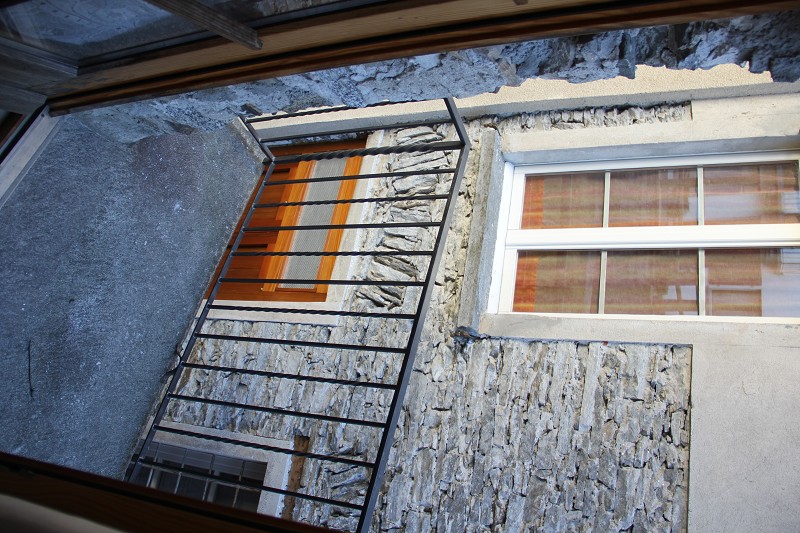      		            	      Dachgeschoss        camera tetto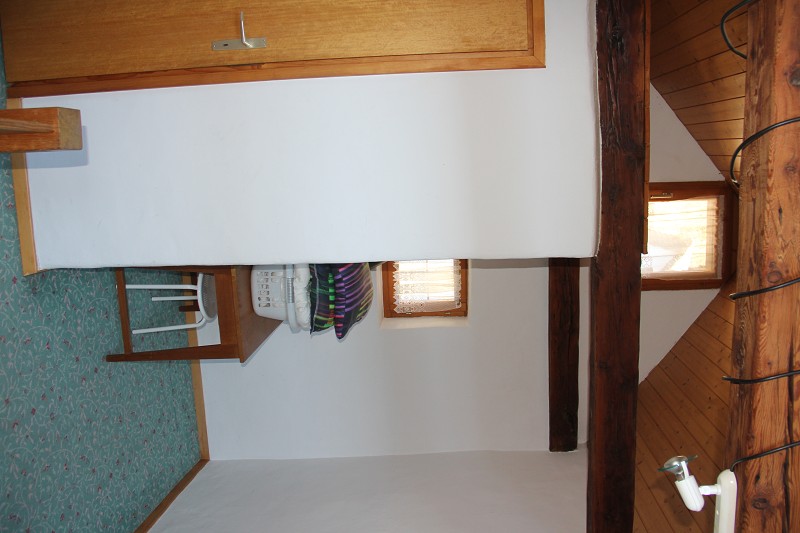 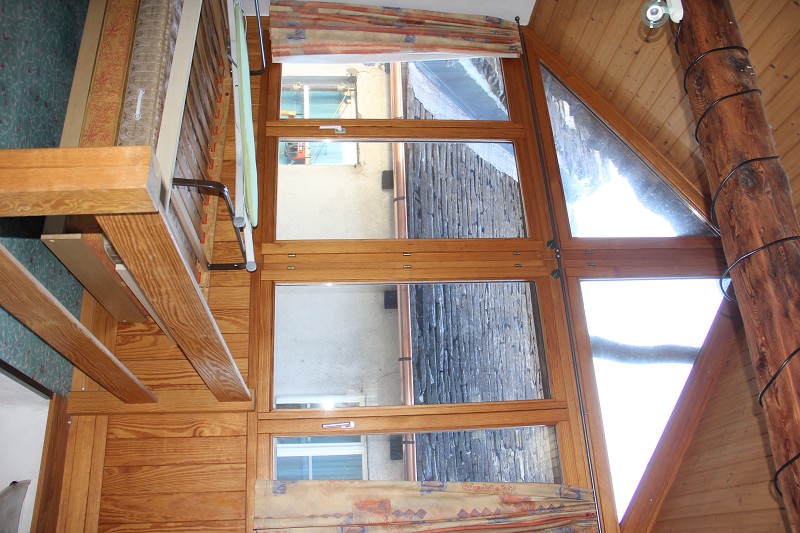 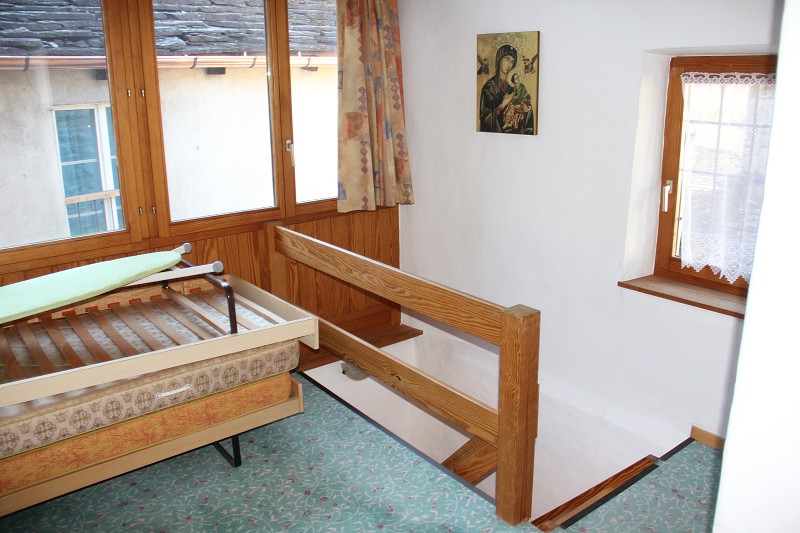 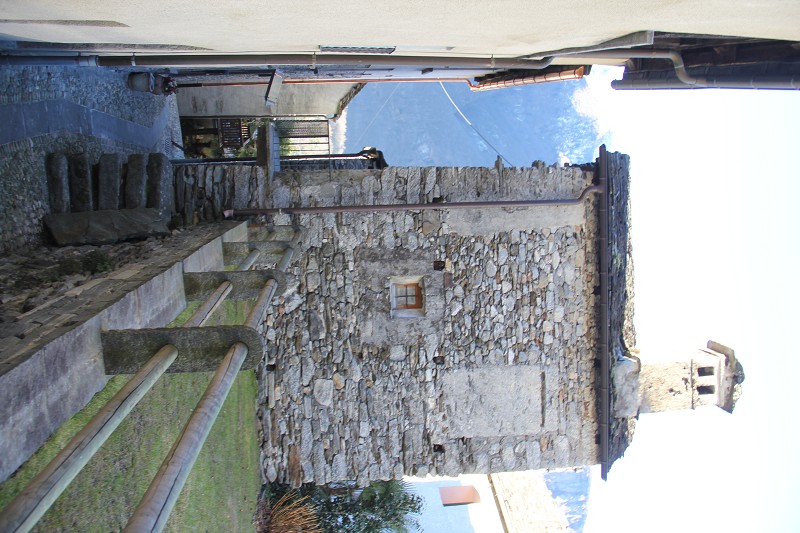 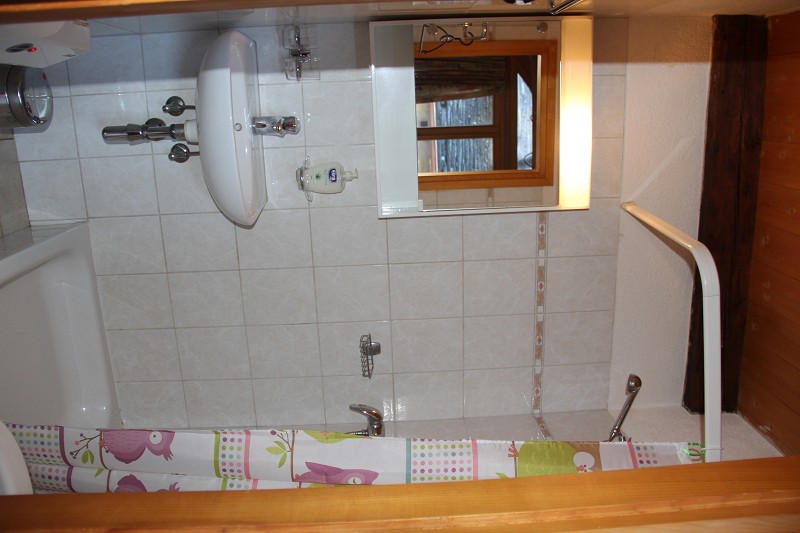 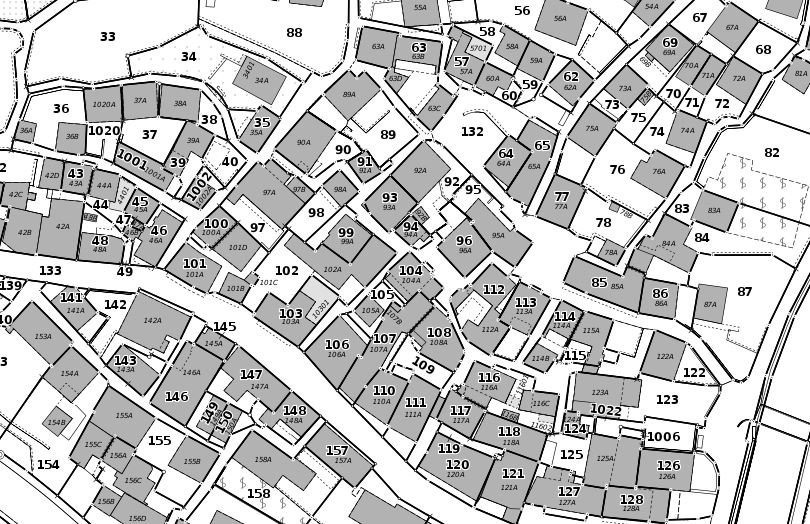 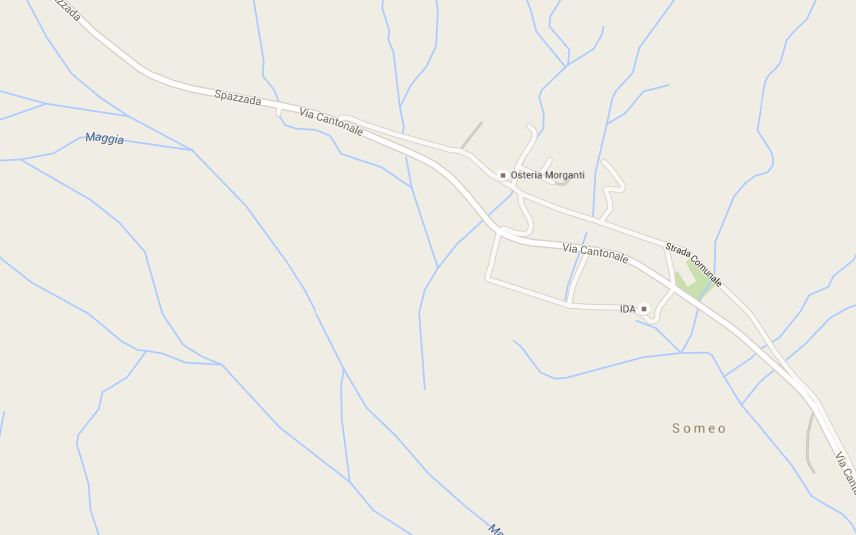 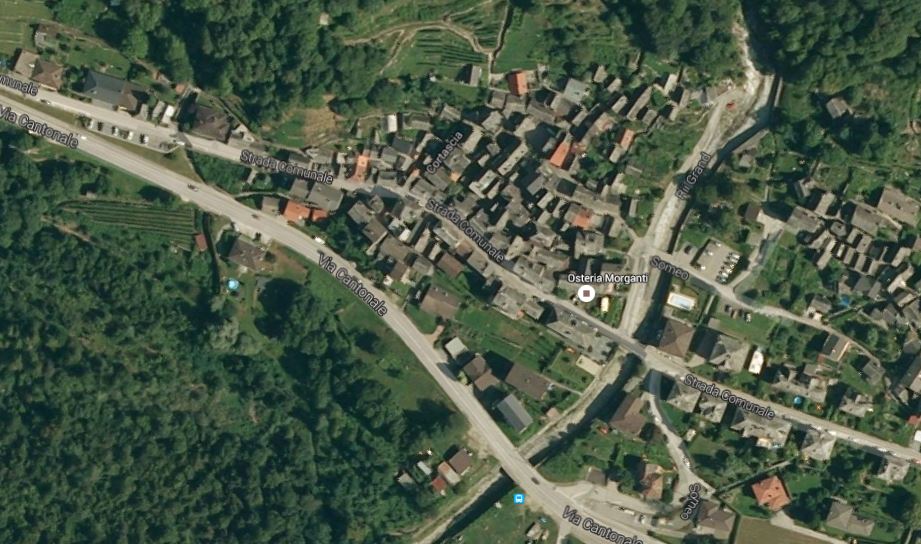   TICINO | Ascona       TICINO |   Someo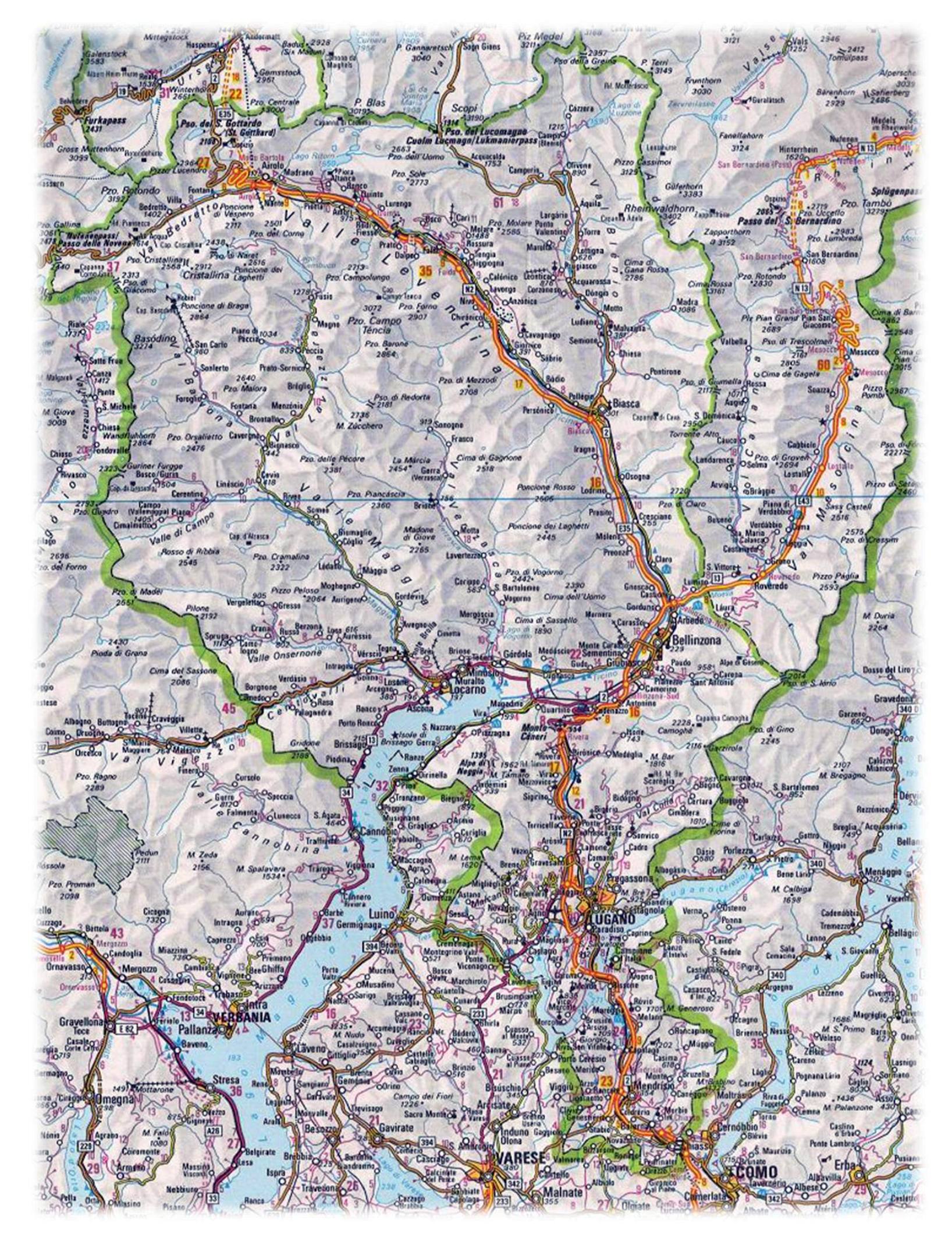 